Paul Williams Speaking Profile

June 2021
Paul Williams, CISSP, IAM, IEM, ACE, Security+ is the Chief Technology Officer of Clarity Consulting Corporation, a Houston-based cyber security consulting and product research and development company. Paul is a national and international public speaker in the information security field with experience across the breath of the cyber security field and multiple fields of technology. Paul has spoken at more than 290 conferences and seminars across the U.S. and around the world over the past 20 years, frequently as a paid keynote speaker.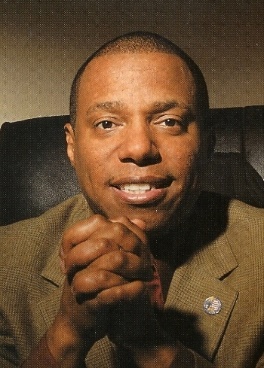 Paul’s favorite speaking topics include complex employee insider threat investigations; the detection, investigation, remediation and prevention of advanced malware in enterprise networks; cyber security counter-intelligence; weapons development and defense related technologies; software quality test engineering; and enterprise network reengineering for improved security, reliability, functionality, scalability at reduced cost of network ownership.  Many of Paul’s presentations have been paid keynote addresses, and he has been featured on television and radio programs both in the U.S. and in Europe.Paul has presented at multiple organizations, including:American Association of Police Polygraphists (AAPP)American Petroleum Institute (API)Association of Information Technology Professionals (AITP)Association for Computing Machinery (ACM)Association of Contingency Planners (ACP)ASIS International (ASIS)Energy Security Council (ESC)Electric Power Research Institute (EPRI)Energy Capital PartnershipFederal Bureau of Investigation (FBI)FBI InfraGard chapters across the countryInstitute of Internal Auditors (IIA)InfoSecurity Magazine (Mumbai, India)International Relations and Security Network (ISN)International Society of Automation (ISA)Information Systems Audit and Control Association (ISACA)Information Systems Security Association (ISSA)Information Technology Alliance (ITA)High Technology Crime Investigation Association (HTCIA)National Association of Bank Security (NABS)National Information Security Group (NAISG)Public Risk Management Association (PRMA)Rotary Club of HoustonTechnology Association of Georgia (TAG)Texas Association of Licensed Investigators (TALI)Texas Association of School Business Officials (TASBO)Texas Regional Infrastructure Security Conference (TRISC)Texas Technology Conference The Grand Lodge of Texas - West University Masonic CenterUnited States Secret Service Electric Crimes Task Force (USSS ECTF)United Telecom Council (UTC)U.S. Department of Justice Anti-Terrorism Advisory Council (DoJ ATAC)Vanguard Integrity ProfessionalsWorld Affairs Council of Greater HoustonAdditionally, Paul has been a speaker at more than 60 universities, colleges, public and private corporations and nonprofit organizations across the nation and internationally and has been featured on multiple television, radio, newspaper and magazine reports in the United States and Europe.